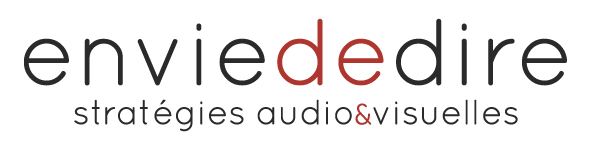 EUROPE DE L’ESPACE - BIG BROTHEREn réalité, tous ces satellites sont les alliés les plus fidèles de Big Brother.Essayez de penser un instant au nombre de satellites qui passent au-dessus de votre tête. Il y en a de tous les genres : Des satellites de télécommunication, des satellites de télé-observation, des satellites de télé-positionnement et peut-être même quelques satellites espions.De quoi imaginer qu’en réalité tous ces satellites sont les alliés plus fidèles de Big Brother.Nous sommes observés, nous sommes écoutés, et en plus, toutes les informations que ces satellites récoltent, d’autres satellites les transmettent, on ne sait pas trop à qui… une véritable conspiration spatiale !Évidemment vous raconter cela c’est prendre le côté noir, la face noire de l’espace. Mais il y a une facebeaucoup plus claire, une face de conspiration positive je dirais. Parce que tous ces satellites et toutes les données qu’ils récoltent et qu’ils transmettent. Vous ! Chacun d’entre nous aujourd’hui, avons accès à ces données. Il n’y a plus aucun lieu sur cette Terre qui nous soit vraiment éloigné.Nous appartenons plus que jamais à un seul village. Mais alors que faisons-nous de cette proximité ? C’est un enjeu énorme, non seulement pour ces satellites, eux ne sont que des serviteurs, mais d’abord un enjeu énorme pour nous, les terriens, qui opérons, comme nous disons ou qui utilisons jour après jour, ces flottes de satellites.Peut-être qu'un jour Big Brother, ce grand frère, ne signifiera plus les espions qui nous observent, mais nous-mêmes qui nous sentons proches les uns des autres.